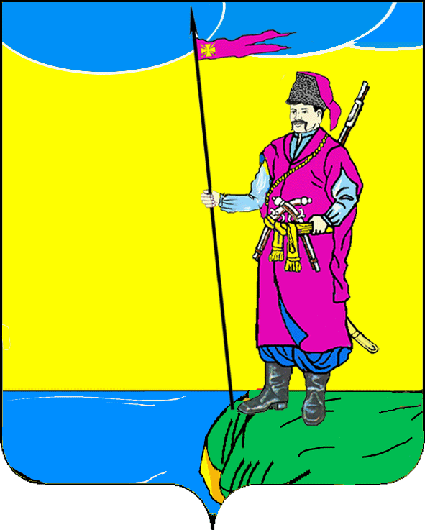 СоветПластуновского сельского поселенияДинского районаРЕШЕНИЕОт 06.05.2019 г.									№ 259-66/3станица ПластуновскаяО проекте решения Совета Пластуновского сельского поселенияДинского района «Об утверждении отчета об исполнениибюджета Пластуновского сельского поселения Динского районаза 2018 год»В соответствии с бюджетным кодексом Российской Федерации, статьей 52 Федерального закона от 06.10.2003 года № 131 «Об общих принципах местного самоуправления в Российской Федерации» пунктом 7 статьи 73 Устава Пластуновского сельского поселения Динского района, Совет Пластуновского сельского поселения РЕШИЛ:1. Принять проект решения Совета Пластуновского сельского поселения Динского района «Об утверждении отчета об исполнении бюджета Пластуновского сельского поселения Динского района за 2018» за основу и вынести его на публичные слушания (прилагается).2. Назначить публичные слушания по проекту решения Совета Пластуновского сельского поселения Динского района «Об утверждении отчета об исполнении бюджета Пластуновского сельского поселения Динского района за 2018 год».3. Установить срок публичных слушаний не раннее чем через 10 дней после опубликования проекта решения в газете «Пластуновские известия».4. Создать организационный комитет по подготовке и проведению публичных слушаний по проекту решения в следующем составе:1) Козелков А.А. – заместитель председателя Совета;2) Зюбин А.В. – председатель комиссии по земельным и имущественным вопросам, ЖКХ, транспорту и связи;3) Кулиш М.Г. – председатель комиссии по финансам, бюджету и контролю;4) Гарцилова О.Н. – председатель комиссии по здравоохранению, образованию, социальной политике и спорту;5) Зименко К.Г. – начальник отдела ЖКХ, архитектуры и земельных отношений Пластуновского сельского поселения;6) Алексеева С.М. – начальник финансового отдела администрации Пластуновского сельского поселения. 5. Установить, что учет предложений по проекту решения и участие граждан в его обсуждении осуществляется в соответствии с Положением о порядке организации и проведении публичных слушаний в Пластуновском сельском поселении Динского района, утвержденным решением Совета Пластуновского сельского поселения от 02.10.2007г. №119.6. Контроль за выполнением настоящего решения возложить на бюджетную комиссию и администрацию Пластуновского сельского поселения Динского района (Олейник).7. Настоящее решение вступает в силу со дня его опубликования в газете «Пластуновские известия».Заместитель председателя Совета Пластуновского сельского поселения								А.А.КозелковПРИЛОЖЕНИЕ к решению Совета муниципального образования Пластуновское сельское поселение Динского  районаот 06.05.2019 г. № 259-66/3ПРОЕКТСоветПластуновского сельского поселенияДинского района РЕШЕНИЕот________________ 									№_____ станица ПластуновскаяОб утверждении отчета об исполнениибюджета Пластуновского сельского поселенияДинского района за 2018 годВ соответствии со статьями  264.2,  264.5, 264.6 Бюджетного кодекса Российской Федерации, статьями 26, 73 Устава Пластуновского сельского поселения Динского района, статьями 31, 32 Положения о бюджетном устройстве и бюджетном процессе в Пластуновском сельском поселении, утвержденного решением Совета Пластуновского сельского поселения Динского района от 23.12.2005 № 18 с изменениями, внесенными решениями  Совета Пластуновского сельского поселения Динского района от  30.10.2012 г № 203, 27.11.2014 г. № 12, 29.04.2015 г. № 42, 06.02.2019 г. № 249-62/3 Совет Пластуновского сельского поселения РЕШИЛ:1. Утвердить отчет об исполнении бюджета Пластуновского сельского поселения за 2018 год  по доходам в сумме 50 598,4 тыс. рублей, по расходам  в сумме 49 240,2 тыс. рублей:	1) Доходы бюджета Пластуновского сельского поселения Динского района за 2018 год согласно приложению 1  к настоящему решению;2) Доходы бюджета Пластуновского сельского поселения Динского района за 2018 год по кодам видов доходов, подвидов доходов, классификации операций сектора государственного управления, относящихся к доходам местного бюджета согласно приложению 2 к настоящему решению;3) Расходы бюджета Пластуновского сельского поселения Динского района за 2018 год по ведомственной структуре расходов согласно  приложению 3  к настоящему  решению;	4) Расходы бюджета Пластуновского сельского поселения Динского района за 2018 год по разделам и подразделам классификации расходов бюджета согласно  приложению  4 к настоящему решению;	5) Источники финансирования дефицита бюджета Пластуновского сельского поселения Динского района за 2018 год по кодам классификации источников финансирования дефицитов бюджетов согласно  приложению 5 к настоящему решению;	6) Расходование средств резервного фонда администрации Пластуновского сельского поселения за 2018 год согласно приложению 6 к настоящему  решению;	7) Расходование бюджета Пластуновского сельского поселения Динскеого района в 2018 году на исполнение муниципальных программ Пластуновского сельского поселения Динского района согласно приложению 7 к настоящему  решению;	8) Сведения о численности муниципальных служащих, работников муниципальных учреждений Пластуновского сельского поселения и фактических расходах на их денежное содержание согласно приложению 8 к настоящему  решению.2. Опубликовать настоящее решение в газете «Пластуновские известия».3. Настоящее решение вступает в силу со дня его опубликования.Председатель Совета Пластуновского сельского поселения								П.И.КибальГлава Пластуновского сельского поселения								С.К.ОлейникПРИЛОЖЕНИЕ № 1УТВЕРЖДЕНРешением Совета муниципального образования Пластуновское сельское поселение Динского  районаот _____________№______________Доходы бюджета Пластуновского сельского поселения Динского района за 2018 год (тыс. рублей)Начальник финансового отдела 											С.М. АлексееваПРИЛОЖЕНИЕ № 2УТВЕРЖДЕНРешением Совета муниципального образования Пластуновское сельское поселение Динского  районаот _____________№____________Доходы бюджета Пластуновского сельского поселения Динского района за 2018 годпо кодам видов доходов, подвидов доходов, классификации операций сектора государственного управления, относящихся к доходам местного бюджета(тыс. рублей)Начальник финансового отдела 											С.М. АлексееваПРИЛОЖЕНИЕ № 3УТВЕРЖДЕНРешением Совета муниципального образования Пластуновское сельское поселение Динского  районаот _____________№___________Расходы бюджета Пластуновского сельского поселения Динского района за 2018 годпо ведомственной структуре расходов(тыс. рублей)Начальник финансового отдела 										С.М. АлексееваПРИЛОЖЕНИЕ № 4УТВЕРЖДЕНРешением Совета муниципального образования Пластуновское сельское поселение Динского  районаот _____________№_____________Расходы бюджета Пластуновского сельского поселения Динского района за 2018 годпо разделам и подразделам классификации расходов бюджета(тыс. рублей)Начальник финансового отдела 										С.М. АлексееваПРИЛОЖЕНИЕ № 5УТВЕРЖДЕНРешением Совета муниципального образования Пластуновское сельское поселение Динского  районаот _____________№_____________Источники финансирования дефицита бюджета Пластуновского сельского поселения Динского района за 2018 год по кодам классификации источников финансирования дефицитов бюджетов(тыс. рублей)Начальник финансового отдела 										С.М. АлексееваПРИЛОЖЕНИЕ № 6УТВЕРЖДЕНРешением Совета муниципального образования Пластуновское сельское поселение Динского  районаот _____________№__________Расходование средств резервного фондаадминистрации Пластуновского сельского поселения за 2018 год(тыс. рублей)Начальник финансового отдела					С.М. АлексееваПРИЛОЖЕНИЕ № 7УТВЕРЖДЕНРешением Совета муниципального образования Пластуновское сельское поселение Динского  районаот _____________№__________Расходование бюджета Пластуновского сельского поселения Динскеого района в 2018 году на исполнение муниципальных программ Пластуновского сельского поселения Динского района(тыс. рублей)Начальник финансового отдела						С.М.АлексееваПРИЛОЖЕНИЕ № 8УТВЕРЖДЕНРешением Совета муниципального образования Пластуновское сельское поселение Динского  районаот _____________№__________СведенияО численности муниципальных служащих, работников муниципальных учреждений Пластуновского сельского поселения и фактических расходах на их денежное содержаниеЧисленность муниципальных служащих и работников муниципальных учреждений Пластуновского сельского поселения за 2018 год составила 49 человека, в том числе по учреждениям:- администрация Пластуновского сельского поселения Динского района - 10 человек;в том числе муниципальных служащих - 9 человек;- муниципальное бюджетное учреждение «Культурно-досуговое объединение ст.Пластуновской» - 23 человек;- муниципальное бюджетное учреждение по физическому развитию, спорту и молодежной политике Пластуновского сельского поселения «Лидер» - 2 человека;- муниципальное казенное учреждение «Обеспечение хозяйственного обслуживания Пластуновского сельского поселения» - 14 человек;	Фактические расходы на денежное содержание муниципальных служащих и работников муниципальных учреждений Пластуновского сельского поселения за 2018 год составила 18 451,1 тыс. рублей, в том числе за счет средств бюджета Пластуновского сельского поселения – 14 122,0 тыс. рублей.Начальник финансового отдела						С.М.АлексееваПОЯСНИТЕЛЬНАЯ  ЗАПИСКАк проекту решения Совета Пластуновского сельского поселенияДинского района «Об утверждении отчета об исполнениибюджета Пластуновского сельского поселенияДинского района за 2018 год»Пояснительная записка к проекту решения Совета Пластуновского сельского поселенияДинского района «Об утверждении отчета об исполнении бюджета Пластуновского сельского поселения Динского района за 2018 год» (далее - проект решения) подготовлена в рамках составления проекта отчета об исполнении бюджета Пластуновского сельского поселения Динского района за 2018 год. Проект решения подготовлен в соответствии с требованиями Бюджетного кодекса Российской Федерации, Налогового кодекса Российской Федерации и Положением о бюджетном устройстве и бюджетном процессе в Пластуновском сельском поселении, утвержденном решением Совета  Пластуновского сельское поселение Динского района от 23.12.2005 года №18 (с изменениями, внесенными  решениями Совета Пластуновского сельское поселение Динского района от 30.10.2012 года № 203, от 27.11.2014 года № 12, от 29.04.2015 года № 42, 06.02.2019 г. № 249-62/3).Доходная часть бюджетаВ 2018 году исполнение бюджета Сельского поселения осуществлялось в соответствии с решением от 22.12.2017 г. № 193-47/3 «О бюджете Пластуновского сельского поселения на 2018 год».Статьей 1 данного решения Совета были утверждены основные характеристики бюджета Сельского поселения на 2018 год, в том числе общий объем доходов утвержден в размере 42 377,5 тыс. рублей.С учетом внесенных в доходную часть бюджета изменений окончательно утвержденный объем доходов на 2018 год (решение Совета Пластуновского сельского поселения от 20.12.2018 № 239-60/3) составил 47 963,0  тыс. рублей, в том числе: собственные доходы в размере 31 304,7 тыс. рублей и безвозмездные поступления в размере 16 658,3 тыс. рублей.Кассовое исполнение доходной части бюджета поселения за 2018 год составило 50 598,4 тыс. рублей или 105,5 % от запланированного объема доходов.Источниками поступлений в бюджет поселения являются собственные доходы и безвозмездные поступления, доля которых в общей сумме фактически поступивших доходов бюджета в 2018 году составила 67,1% и 32,9 % соответственно. По сравнению с 2017 годом доля собственных доходов в общем объеме осталась на уровне.Поступление собственных доходов за 2018 год составило 33 940,1 тыс. рублей, план исполнен на 108,4 %.В структуре собственных доходов доля налоговых поступлений составляет 97,9 % (33 213,7 тыс. рублей), неналоговых поступлений 2,1% (726,4 тыс. рублей).Согласно анализу динамики уровня доходов бюджета Пластуновского сельского поселения исполнение доходной части бюджета 2018 года по отношению к 2017 году составляет 102,9 %, в том числе по собственным доходам 103,0 %.Налоговые доходы на 2018 год запланированы в сумме 30 657,0 тыс. рублей, исполнение составило 33 213,7 тыс. рублей, годовой план исполнен на 108,3 %.В 2018 году наибольшее поступление в бюджет поселения налоговых доходов обеспечено следующими налогами:- налог на доходы физических лиц – 13 397,6 тыс. рублей или 40,3 %;- земельный налог – 10 173,2 тыс. рублей или 30,0 %;- акцизы по подакцизным товарам (продукции), производимым на территории РФ – 4 633,5 тыс. рублей или 14,0 %;- налог на имущество физических лиц – 3 595,8 тыс. рублей или 10,8 %.Поступление по всем налоговым доходам в 2018 году превысило плановые показатели, исполнение составило:- налог на доходы физических лиц - 13 397,6 тыс. рублей (103,4 %);- акцизы по подакцизным товарам - 4 633,5 тыс. рублей (118,0 %);- единый сельскохозяйственный налог - 1 413,6 тыс. рублей (122,0 %);- налог на имущество физических лиц - 3 595,8 тыс. рублей (117,1 %);- земельный налог- 10 173,2 тыс. рублей (106,6 %).Решением Совета Пластуновского сельского поселения от 31.10.2016 г. № 114-31/3 «О земельном налоге» с внесенными изменениями от 29.11.2017г. № 184-46/3 установлены льготы и ставки по земельному налогу. Согласно отчета ФНС России форма 5-МН за 2017 год, сумма выпадающих доходов по земельному налогу в 2018 году составила:- в соответствии с п.2 ст. 387 НК РФ по физическим лицам - 286,0 тыс. рублей, по юридическим лицам – 29,0 тыс. рублей, итого – 315,0 тыс. рублей. - в соответствии с п. 5 ст. 391 НК РФ 1962 льготникам, выпадающие доходы составили 1 399,0 тыс. рублей;- в соответствии со ст. 395 НК РФ, выпадающие доходы по земельному налогу по юридическим лицам составили 424,0 тыс. рублей. Общий объем выпадающих доходов в 2018 году по земельному налогу составил 2 138,0 тыс. рублей.Льготы и ставки по налогу на имущество физических лиц установлены статьями 406, 407 Налогового Кодекса РФ (глава 32 «Налог на имущество физических лиц»). Налоговые льготы предоставлены в отношении 1 235 объектов налогообложения, дополнительные льготы по решению Совета Пластуновского сельского не устанавливались. Сумма выпадающих доходов в 2018 году по налогу на имущество физических лиц составила 1 823,0 тыс. рублей.Недоимка по налогам по состоянию на 01.01.2019 года составила:- налог на имущество физических лиц 1 046,6 тыс. рублей;- земельный налог 2 945,7 тыс. рублей.Неналоговые доходы на 2018 год запланированы в сумме 647,71 тыс. рублей, исполнение годовых назначений составило 726,4 тыс. рублей или 112,2 % от плана.Поступление в бюджет поселения неналоговых доходов в 2018 году обеспечено следующими доходами:- доходы от сдачи в аренду имущества - 381,1 тыс. рублей (106,6%);- прочие неналоговые доходы – 326,7 тыс. рублей (114,0%);- штрафы, санкции, возмещение ущерба – 17,0 тыс. рублей;- доходы от реализации имущества – 1,6 тыс. рублей.Безвозмездные поступления в бюджете поселения запланированы на 2018 год в размере 16 658,3 тыс. рублей и согласно представленного «Отчета» исполнены в полном размере на 100,0 % от годового назначения. Безвозмездные поступления составили 32,9 % в общей сумме поступивших доходов бюджета поселения, в том числе:- дотации бюджетам субъектов РФ и муниципальных образований – 6 529,7 тыс. рублей (39,2 % от общей суммы безвозмездных поступлений);- субсидии бюджетам поселений – 9 718,9 тыс. рублей (58,3 %);- субвенции бюджетам поселений на выполнение передаваемых полномочий субъектов РФ – 409,7 тыс. рублей (2,5 %).Оценка исполнения расходной части бюджетаПластуновского сельского поселенияИсполнение расходной части бюджета поселения в 2018 году осуществлялось на основании сводной бюджетной росписи.Сводной бюджетной росписью бюджета Сельского поселения бюджетные ассигнования по расходам на 2018 год утверждены в объеме 49 646,1тыс. рублей, что также соответствует решению Совета от 22.12.2017 г. № 193-47/3 (с изменениями и дополнениями).Все расходы бюджета поселения группируются по девяти разделам, а именно: Наибольшие расходы запланированы по разделу 01 00 «Обще-государственные расходы» в размере 18 417,7 тыс. рублей или 37,1 %, 08 00 «Культура и кинематография» в размере 12 880,3 тыс. рублей или 26,0 % и 04 00 «Национальная экономика» в размере 8 059,9 тыс. рублей или 16,2 % . По разделу 10 00 «Социальная политика» запланирована наименьшая сумма бюджетных назначений 266,0 тыс. рублей или 0,5%. Фактическое исполнение расходной части бюджета Пластуновского сельского поселения за 2018 год составило 49 240,2 тыс. рублей или 99,2 % к плановым показателям с учётом всех внесённых в бюджет изменений и 116,2 % по отношению к первоначально планируемым расходам (42 377,5 тыс. рублей). В абсолютном выражении исполнение по расходам составило на 405,9 тыс. рублей меньше, чем утверждено бюджетом с учётом внесенных изменений.В 2018 году на реализацию целевых программ из бюджета поселения выделено 29 700,3 тыс. рублей, что на 5,9 % меньше чем в 2017 году, бюджетные средства были израсходованы в размере 29 366,6 тыс. рублей, про-цент исполнения составил 98,9 %.Согласно решению Совета муниципального образования Пластунов-ское сельское поселение от 22.12.2017 г. № 193-47/3 в бюджете поселения на 2018 год первоначально утверждено 12 муниципальных программ, бюджетные ассигнования на исполнение программ запланированы в размере 25 591,3 тыс. рублей, что составило 60,4 % от общего объема расходов.В течение 2018 года постановлениями администрации Пластуновского сельского поселения в муниципальные программы вносились изменения и дополнения и соответственно в решение Совета муниципального образования Пластуновское сельское поселение от 22.12.2017 г. № 193-47/3 «О бюджете Пластуновского сельского поселения на 2018 год» так же внесены дополнения и изменения в части объема финансирования муниципальных программ. Исполнение бюджета Пластуновского сельского поселения в разрезе разделов и подразделов за 2018 год составило:исполнение по разделу 01 00 «Общегосударственные вопросы» составило 18 345,5 тыс. рублей, что составляет 37,2% от общего объема расходов сельского поселения. Выполнение плановых назначений по данному разделу составило 99,7 % в том числе по:- подразделу 01 02 «Функционирование высшего должностного лица муниципального образования» на выполнение установленных функций израсходовано 950,3 тыс. рублей. Бюджетные назначения исполнены на 100,0%. Содержание высшего должностного лица в 2018 году увеличилось по сравнению с 2017 годом на 54,5 тыс. рублей или на 6,1 %;- подразделу 01 04 «Функционирование местных администраций» израсходовано 6 360,3 тыс. рублей, в том числе на образование и организацию деятельности административных комиссий – 7,6 тыс. рублей. Бюджетные назначения по данному подразделу исполнены на 100,0%. Исполнение бюджетных обязательств в 2018 году увеличилось по сравнению с 2017 годом на 249,0 тыс. рублей или на 4,1 %;- подразделу 01 06 «Обеспечение деятельности финансовых, налоговых и таможенных органов и органов финансового надзора» израсходовано 222,4 тыс. рублей. Бюджетные назначения по данному подразделу исполнены на 100,0%;- подразделу 01 11 «Резервные фонды» плановые бюджетные назначения в размере 40,0 тыс. рублей не использованы;- подразделу 01 13 «Другие общегосударственные вопросы» израсходовано 10 812,5 тыс. рублей. Бюджетные назначения по подразделу исполнены на 99,7% и распределены следующим образом:- на содержание муниципального казенного учреждения «Обеспечение хозяйственного обслуживания Пластуновского сельского поселения» в размере 10 698,2 тыс. рублей, что на 2 589,7 тыс. рублей больше, чем в 2017 году в связи с приобретением автомобиля и проведением ремонтных работ в здании администрации. - на реализацию мероприятий муниципальной программы муниципального образования (на проведение работ по уточнению записей в похозяйственных книгах сельского поселения израсходовано в 2018 году расходов 114,3 тыс. рублей или 100,0% от плановых назначений.По разделу 02 00 «Национальная оборона» бюджетные средства израсходованы в размере 402,1 тыс. рублей, что составляет 0,8% от общего объема расходов сельского поселения. Выполнение плановых назначений по разделу составило 100,0%. Все средства были израсходованы по подразделу 02 03 «Мобилизационная и вневойсковая подготовка».По разделу 03 00 «Национальная безопасность и правоохранительная деятельность» бюджетные средства израсходованы в размере 974,3 тыс. рублей, что составляет 2,0 % от общего объема расходов сельского поселения. Выполнение плановых назначений по разделу составило 98,5 %, средства были израсходованы по подразделу:- 03 14 «Другие вопросы в области национальной безопасности и правоохранительной деятельности» на:- обеспечение деятельности бюджетного учреждения муниципального образования Динской район «Аварийно-спасательная служба» согласно переданным полномочиям в размере 974,3 тыс. рублей. Данные бюджетные ассигнования были израсходованы в соответствии с Соглашением о передаче осуществления полномочий органов местного самоуправления Пластуновского сельского поселения БУ МО Динской район «Аварийно-спасательная служба» № 156 от 27.04.2018 года.По разделу 04 00 «Национальная экономика» бюджетные средства израсходованы в размере 7 812,1 тыс. рублей или 15,9 % от общей суммы расходов бюджета сельского поселения. Выполнение плановых назначений по разделу составило 96,9 %, в том числе:- по подразделу 04 09 «Дорожное хозяйство (дорожные фонды)» израсходовано 7 669,1 тыс. рублей на реализацию муниципальной программы «Комплексное развитие систем транспортной инфраструктуры и дорожного хозяйства» с объемом финансирования в 2018 году 7 669,1 тыс. рублей (краевой бюджет – 3 932,4 тыс. рублей, местный бюджет – 3 736,7 тыс. рублей).В муниципальную программу «Комплексное развитие систем транспортной инфраструктуры и дорожного хозяйства» входят 2 подпрограммы: «Сети автомобильных дорог» (7 096,9 тыс. рублей), «Повышение безопасности дорожного движения в Пластуновском сельском поселений» (798,0 тыс. рублей).Фактически исполнено в 2018 году расходов 7 669,1 тыс. рублей или 97,1 % от плановых назначений.- по подразделу 04 12 «Другие вопросы в области национальной экономики» израсходовано 143,0 тыс. рублей. Бюджетные назначения исполнены на 86,7 %.По разделу 05 00 «Жилищно-коммунальное хозяйство» бюджетные средства израсходованы в размере 6 871,6 тыс. рублей или 14,0 % от общей суммы расходов бюджета Сельского поселения. Выполнение плановых назначений по разделу составило 99,1 %, в том числе:- по подразделу 05 02 «Коммунальное хозяйство» израсходовано 921,3 тыс. рублей. Бюджетные назначения исполнены на 97,0 %.- по подразделу 05 03 «Благоустройство» израсходовано 5 950,3 тыс. рублей. Бюджетные назначения исполнены на 99,4 %.По разделу 08 00 «Культура, кинематография» бюджетные средства израсходованы в размере 12 879,3 тыс. рублей или 26,2 % от общей суммы расходов бюджета Сельского поселения. Выполнение плановых назначений по разделу составило 100,0 %, в том числе:- подразделу 08 01«Культура» израсходовано 12 467,1 тыс. рублей. Бюджетные назначения исполнены на 100,0%. Денежные средства направлены на реализацию муниципальной программы «Развитие культуры» на содержание муниципального бюджетного учреждения «Культурно-досуговое объединение станицы Пластуновской» в 2018 году. Расходы  увеличились на 16,8 % в сравнении с 2017 годом и составили 12 454,6 тыс. рублей.- по подразделу 08 04 «Другие вопросы в области культуры, кинематографии, средств массовой информации» денежные средства в сумме 412,2 тыс. рублей направлены на исполнение подпрограммы «Культура Пластуновского сельского поселения» муниципальной программы «Развитие культуры».По разделу 10 00 «Социальная политика» бюджетные средства израсходованы в размере 266,0 тыс. рублей или 0,5 % от общей суммы расходов бюджета Сельского поселения. Выполнение плановых назначений осуществлялось по подразделу 10 01 «Социальное обеспечение населения» и составило 100,0%. Данные средства были направлены на выплаты дополнительного материального обеспечения, доплат к пенсиям 2 муниципальным служащим, вышедшим на пенсию.По разделу 11 00 «Физическая культура и спорт» бюджетные средства израсходованы в размере 1 350,0 тыс. рублей или 2,7% от общей суммы расходов бюджета сельского поселения. Выполнение плановых назначений по разделу составило 100,0%. Все бюджетные средства были израсходованы по подразделу 11 02 «Массовый спорт» на финансирование муниципального бюджетного учреждения по физическому развитию, спорту и молодежной политике «Лидер».По разделу 12 00 «Средства массовой информации» бюджетные средства израсходованы в размере 339,3 тыс. рублей или 0,7 % от общей суммы расходов бюджета сельского поселения. Выполнение плановых назначений по разделу составило 98,5 %. Все расходы отнесены на подраздел 12 04 «Другие вопросы в области средств массовой информации».В целом общая сумма расходов в отчетном году (49 240,2 тыс. рублей) увеличилась на 640,8 тыс. рублей или 1,3 % в сравнении с 2017 годом (48 599,4 тыс. рублей) в связи с увеличением собственных доходов и  поступления безвозмездных поступлений в виде субсидий и дотаций. Глава Пластуновскогосельского поселения								С.К.ОлейникНаименование показателяКод классификации доходаБюджет утвержден  решением Совета Пластуновского сельского поселения Динского района от 22.12.2017 г. № 193-47/3 (с последующими изменениями)Кассовое исполнение за 2018 годДОХОДЫ ВСЕГО47 963,050 598,4Федеральное казначейство1003 928,04 633,5Акцизы по подакцизным товарам (продукции), производимым на территории Российской Федерации 100 1 03 02000 01 0000 1103 928,04 633,5Доходы от уплаты акцизов на дизельное топливо, подлежащие распределению между бюджетами субъектов Российской Федерации и местными бюджетами с учетом установленных дифференцированных нормативов отчислений в местные бюджеты100 1 03 02230 01 0000 1101 223,02 064,5Доходы от уплаты акцизов на моторные масла для дизельных и (или) карбюраторных (инжекторных) двигателей, подлежащие распределению между бюджетами субъектов Российской Федерации и местными бюджетами с учетом установленных дифференцированных нормативов отчислений в местные бюджеты100 1 03 02240 01 0000 11017,019,9Доходы от уплаты акцизов на автомобильный бензин, подлежащие распределению между бюджетами субъектов Российской Федерации и местными бюджетами с учетом установленных дифференцированных нормативов отчислений в местные бюджеты100 1 03 02250 01 0000 1102 688,03 011,7Доходы от уплаты акцизов на прямогонный бензин, подлежащие распределению между бюджетами субъектов Российской Федерации и местными бюджетами с учетом установленных дифференцированных нормативов отчислений в местные бюджеты100 1 03 02260 01 0000 1100,0- 462,6Федеральная антимонопольная служба1610,015,0Штрафы, санкции, возмещение ущерба161 1 16 00000 00 0000 0000,015,0Денежные взыскания (штрафы) за нарушение законодательства Российской Федерации о контрактной системе в сфере закупок товаров, работ, услуг для обеспечения государственных и муниципальных нужд для нужд сельских поселений161 1 16 33050 10 6000 1400,015,0Федеральная налоговая служба18226 729,028 580,2Налог на доходы физических лиц182 1 01 02000 01 0000 11012 960,013 397,6Налог на доходы физических лиц с доходов, источником которых является налоговый агент, за исключением доходов, в отношении которых исчисление и уплата налога осуществляются в соответствии состатьями 227, 227.1 и 228 Налогового кодекса Российской Федерации182 1 01 02010 01 0000 11012 380,012 984,5Налог на доходы физических лиц с доходов, полученных от осуществления деятельности физическими лицами, зарегистрированными в качестве индивидуальных предпринимателей, нотариусов, занимающихся частной практикой, адвокатов, учредивших адвокатские кабинеты и других лиц, занимающихся частной практикой в соответствии со статьей 227 Налогового кодекса Российской Федерации182 1 01 02020 01 0000 110159,8167,3Налог на доходы физических лиц с доходов, полученных физическими лицами в соответствии со статьей 228Налогового кодекса Российской Федерации182 1 01 02030 01 0000 11099,8106,1Налог на доходы физических лиц в виде фиксированных авансовых платежей с доходов, полученных физическими лицами, являющимися иностранными гражданами, осуществляющими трудовую деятельность по найму на основании патента в соответствии со статьей 227.1Налогового кодекса Российской Федерации182 1 01 02040 01 0000 110130,0139,7Налоги на совокупный доход182 1 05 00000 00 0000 0001 159,01 413,6Единый сельскохозяйственный налог182 1 05 03000 01 0000 1101 159,01 413,6Единый сельскохозяйственный налог182 1 05 03010 01 0000 1101 159,01 413,6Налоги на имущество182 1 06 00000 00 0000 00012 610,013 769,0Налог на имущество физических лиц182 1 06 01000 00 0000 1103 070,03 595,8Налог на имущество физических лиц, взимаемый по ставкам, применяемым к объектам налогообложения, расположенным в границах сельских поселений182 1 06 01030 10 0000 1103 070,03 595,8Земельный налог182 1 06 06000 00 0000 1109 540,010 173,2Земельный налог с организаций, обладающих земельным участком, расположенным в границах сельских поселений182 1 06 06033 10 0000 1101 820,02 041,8Земельный налог с физических лиц, обладающих земельным участком, расположенным в границах сельских поселений182 1 06 06043 10 0000 1107 720,08 131,4Администрация Пластуновского сельского поселения99217 306,017 369,7Доходы от использования имущества, находящегося в государственной и муниципальной собственности992 1 11 00000 00 0000 000357,6381,1Доходы от сдачи в аренду имущества, находящегося в оперативном управлении органов управления сельских поселений и созданных ими учреждений (за исключением имущества муниципальных бюджетных и автономных учреждений)992 1 11 05035 10 0000 120223,7247,2Доходы от сдачи в аренду имущества, составляющего казну сельских поселений (за исключением земельных участков)992 1 11 05075 10 0000 120133,9133,9Доходы от продажи материальных и нематериальных активов992 1 14 00000 00 0000 0001,51,6Доходы от реализации иного имущества, находящегося  в собственности сельских поселений (за исключением имущества муниципальных бюджетных и автономных учреждений, а также имущества муниципальных унитарных предприятий, в том числе казенных), в части реализации  основных средств по указанному имуществу992 1 14 02053 10 0000 4101,51,6Штрафы, санкции, возмещение ущерба992 1 16 00000 00 0000 0002,02,0Прочие поступления от денежных взысканий (штрафов) и иных сумм в возмещение ущерба, зачисляемые в бюджеты сельских поселений992 1 16 90050 10 0000 1402,02,0Прочие неналоговые доходы 992 1 17 00000 00 0000 000286,6326,7Прочие неналоговые доходы 992 1 17 05000 00 0000 180286,6326,7Прочие неналоговые доходы бюджетов сельских поселений992 1 17 05050 10 0000 180286,6326,7Безвозмездные поступления992 2 00 00000 00 0000 00016 658,316 658,3Безвозмездные поступления от других бюджетов бюджетной системы Российской Федерации992 2 02 00000 00 0000 00016 658,316 658,3Дотации бюджетам бюджетной системы Российской Федерации992 2 02 10000 00 0000 1516 529,76 529,7Дотации бюджетам сельских поселений на выравнивание бюджетной обеспеченности992 2 02 15001 10 0000 1516 529,76 529,7Субсидии бюджетам бюджетной системы Российской Федерации (межбюджетные субсидии)992 2 02 20000 00 0000 1519 718,99 718,9Прочие субсидии бюджетам сельских поселений992 2 02 29999 10 0000 1519 718,99 718,9Субвенции бюджетам бюджетной системы Российской Федерации992 2 02 30000 00 0000 151409,7409,7Субвенции бюджетам сельских поселений на выполнение передаваемых полномочий субъектов Российской Федерации992 2 02 30024 10 0000 1517,67,6Субвенции бюджетам сельских поселений на осуществление первичного воинского учета на территориях, где отсутствуют военные комиссариаты992 2 02 35118 10 0000 151402,1402,1Наименование показателяКод классификации доходаБюджет утвержден  решением Совета Пластуновского сельского поселения Динского района от 22.12.2017 г. № 193-47/3 (с последующими изменениями)Кассовое исполнение за 2018 годДОХОДЫ ВСЕГО47 963,050 598,4Налоговые и неналоговые доходы1 00 00000 00 0000 00031 304,733 940,1Налоги на прибыль, доходы1 01 00000 00 0000 00012 960,013 397,6Налог на доходы физических лиц1 01 02000 01 0000 11012 960,013 397,6Налог на доходы физических лиц с доходов, источником которых является налоговый агент, за исключением доходов, в отношении которых исчисление и уплата налога осуществляются в соответствии состатьями 227, 227.1 и 228 Налогового кодекса Российской Федерации1 01 02010 01 0000 11012 380,012 984,5Налог на доходы физических лиц с доходов, полученных от осуществления деятельности физическими лицами, зарегистрированными в качестве индивидуальных предпринимателей, нотариусов, занимающихся частной практикой, адвокатов, учредивших адвокатские кабинеты и других лиц, занимающихся частной практикой в соответствии со статьей 227 Налогового кодекса Российской Федерации1 01 02020 01 0000 110159,8167,3Налог на доходы физических лиц с доходов, полученных физическими лицами в соответствии со статьей 228Налогового кодекса Российской Федерации1 01 02030 01 000 11099,8106,1Налог на доходы физических лиц в виде фиксированных авансовых платежей с доходов, полученных физическими лицами, являющимися иностранными гражданами, осуществляющими трудовую деятельность по найму на основании патента в соответствии со статьей 227.1Налогового кодекса Российской Федерации1 01 02040 01 0000 110130,0139,7Налоги на товары (работы, услуги), реализуемые на территории Российской Федерации1 03 00000 00 0000 0003 928,04 633,5Акцизы по подакцизным товарам (продукции), производимым на территории Российской Федерации1 03 02000 01 0000 1103 928,04 633,5Доходы от уплаты акцизов на дизельное топливо, подлежащие распределению между бюджетами субъектов Российской Федерации и местными бюджетами с учетом установленных дифференцированных нормативов отчислений в местные бюджеты1 03 02230 01 0000 1101 223,02 064,5Доходы от уплаты акцизов на моторные масла для дизельных и (или) карбюраторных (инжекторных) двигателей, подлежащие распределению между бюджетами субъектов Российской Федерации и местными бюджетами с учетом установленных дифференцированных нормативов отчислений в местные бюджеты1 03 02240 01 0000 11017,019,9Доходы от уплаты акцизов на автомобильный бензин, подлежащие распределению между бюджетами субъектов Российской Федерации и местными бюджетами с учетом установленных дифференцированных нормативов отчислений в местные бюджеты1 03 02250 01 0000 1102 688,03 011,7Доходы от уплаты акцизов на прямогонный бензин, подлежащие распределению между бюджетами субъектов Российской Федерации и местными бюджетами с учетом установленных дифференцированных нормативов отчислений в местные бюджеты1 03 02260 01 0000 1100,0- 462,6Налоги на совокупный доход1 05 00000 00 0000 0001 159,01 413,6Единый сельскохозяйственный налог1 05 03000 01 0000 1101 159,01 413,6Единый сельскохозяйственный налог1 05 03010 01 0000 1101 159,01 413,6Налоги на имущество1 06 00000 00 0000 00012 610,013 769,0Налог на имущество физических лиц1 06 01000 00 0000 1103 070,03 595,8Земельный налог1 06 06000 00 0000 1109 540,010 173,2Земельный налог с организаций, обладающих земельным участком, расположенным в границах сельских поселений1 06 06033 10 0000 1101 820,02 041,8Земельный налог с физических лиц, обладающих земельным участком, расположенным в границах сельских поселений1 06 06043 10 0000 1107 720,08 131,4Доходы от использования имущества, находящегося в государственной и муниципальной собственности1 11 00000 00 0000 000357,6381,1Доходы, получаемые в виде арендной либо иной платы за передачу в возмездное пользование государственного и муниципального имущества (за исключением имущества бюджетных и автономных учреждений, а также имущества государственных и муниципальных унитарных предприятий, в том числе казенных)1 11 05000 00 0000 120357,6381,1Доходы от сдачи в аренду имущества, находящегося в оперативном управлении органов управления сельских поселений и созданных ими учреждений (за исключением имущества муниципальных бюджетных и автономных учреждений)1 11 05035 10 0000 120223,7247,2Доходы от сдачи в аренду имущества, составляющего казну сельских поселений (за исключением земельных участков)1 11 05075 10 0000 120133,9133,9Доходы от продажи материальных и нематериальных активов1 14 00000 00 0000 0001,51,6Доходы от реализации иного имущества, находящегося  в собственности сельских поселений (за исключением имущества муниципальных бюджетных и автономных учреждений, а также имущества муниципальных унитарных предприятий, в том числе казенных), в части реализации  основных средств по указанному имуществу1 14 02053 10 0000 4101,51,6Штрафы, санкции, возмещение ущерба1 16 00000 00 0000 0002,017,0Денежные взыскания (штрафы) за нарушение законодательства Российской Федерации о контрактной системе в сфере закупок товаров, работ, услуг для обеспечения государственных и муниципальных нужд для нужд сельских поселений1 16 33050 10 6000 1400,015,0Прочие поступления от денежных взысканий (штрафов) и иных сумм в возмещение ущерба, зачисляемые в бюджеты сельских поселений1 16 90050 10 0000 1402,02,0Прочие неналоговые доходы 1 17 00000 00 0000 000286,6326,7Прочие неналоговые доходы 1 17 05000 00 0000 180286,6326,7Прочие неналоговые доходы бюджетов сельских поселений1 17 05050 10 0000 180286,6326,7Безвозмездные поступления2 00 00000 00 0000 00016 658,316 658,3Безвозмездные поступления от других бюджетов бюджетной системы Российской Федерации2 02 00000 00 0000 00016 658,316 658,3Дотации бюджетам бюджетной системы Российской Федерации2 02 10000 00 0000 1516 529,76 529,7Дотации бюджетам сельских поселений на выравнивание бюджетной обеспеченности2 02 15001 10 0000 1516 529,76 529,7Субсидии бюджетам бюджетной системы Российской Федерации и муниципальных образований (межбюджетные субсидии)2 02 20000 00 0000 1519 718,99 718,9Прочие субсидии бюджетам сельских поселений2 02 29999 10 0000 1519 718,99 718,9Субвенции бюджетам бюджетной системы Российской Федерации2 02 30000 00 0000 151409,7409,7Субвенции бюджетам сельских поселений на выполнение передаваемых полномочий субъектов Российской Федерации2 02 30024 10 0000 1517,67,6Субвенции бюджетам сельских поселений на осуществление первичного воинского учета на территориях, где отсутствуют военные комиссариаты2 02 35118 10 0000 151402,1402,1Наименование показателяВедомствоФКРКЦСРКВРБюджет утвержден  решением Совета Пластуновского сельского поселения Динского района от 22.12.2017 г. № 193-47/3 (с последующими изменениями)Кассовое исполнение за 2018 год% исполнения12345678Администрация Пластуновского сельского поселения99249 646,149 240,299,2Общегосударственные вопросы99201 0018 417,718 345,599,7Функционирование высшего должностного лица субъекта Российской Федерации и   муниципального образования99201 02950,3950,3100,0Обеспечение деятельности высшего органа исполнительной власти муниципального образования99201 025000000000950,3950,3100,0Высшее должностное лицо муниципального образования99201 025010000000950,3950,3100,0Расходы на обеспечение функций органов местного самоуправления99201 025010000190950,3950,3100,0Расходы на выплаты персоналу в целях обеспечения выполнения функций муниципальными органами, казенными учреждениями, органами управления государственными внебюджетными фондами99201 025010000190100950,3950,3100,0Функционирование Правительства Российской Федерации, высших исполнительных органов государственной власти субъектов Российской Федерации, местных администраций99201 046 362,96 360,3100,0Обеспечение деятельности администрации муниципального образования99201 0451000000006 362,96 360,3100,0Обеспечение функционирования администрации муниципального образования99201 0451100000006 355,36 352,7100,0Расходы на обеспечение функций органов местного самоуправления99201 0451100001906 355,36 352,7100,0Расходы на выплаты персоналу в целях обеспечения выполнения функций муниципальными органами, казенными учреждениями, органами управления государственными внебюджетными фондами99201 0451100001901005 986,75 986,6100,0Закупка товаров, работ и услуг для муниципальных нужд99201 045110000190200138,8136,598,4Иные бюджетные ассигнования99201 045110000190800229,8229,6100,0Административные комиссии99201 0451200000007,67,6100,0Осуществление отдельных полномочий Краснодарского края по образованию и организации деятельности административных комиссий99201 0451200601907,67,6100,0Закупка товаров, работ и услуг для муниципальных нужд99201 0451200601902007,67,6100,0Обеспечение деятельности финансовых, налоговых и таможенных органов финансового (финансово-бюджетного) надзора99201 06222,4222,4100,0Осуществление отдельных полномочий поселений по осуществлению внешнего муниципального контроля за исполнением местных бюджетов99201 067590000000222,4222,4100,0Расходы на обеспечение функций органов местного самоуправления99201 067590000190222,4222,4100,0Межбюджетные трансферты 99201 067590000190500222,4222,4100,0Резервные фонды99201 1140,00,00,0Обеспечение деятельности администрации муниципального образования99201 11510000000040,00,00,0Финансовое обеспечение непредвиденных расходов99201 11515000000040,00,00,0Резервный фонд администрации муниципального образования99201 11515002059040,00,00,0Иные бюджетные ассигнования99201 11515002059080040,00,00,0Другие общегосударственные вопросы99201 1310 842,110 812,599,7Муниципальная программа Пластуновского сельского поселения Динского района ««О проведении работ по уточнению записей в похозяйственных книгах в сельском поселении»99201 130100000000114,3114,3100,0Проведение уточнения записей в похозяйственных книгах, учета скота и птицы на территории Пластуновского сельского поселения99201 130100100000114,3114,3100,0Закупка товаров, работ и услуг для муниципальных нужд99201 130100100000200114,3114,3100,0Обеспечение хозяйственного обслуживания муниципальных органов99201 13518000000010 727,810 698,299,7Расходы на обеспечение деятельности (оказание услуг) муниципальных учреждений по хозяйственному обслуживанию99201 13518000059010 727,810 698,299,7Расходы на выплаты персоналу в целях обеспечения выполнения функций муниципальными органами, казенными учреждениями, органами управления государственными внебюджетными фондами99201 1351800005901006 344,16 344,0100,0Закупка товаров, работ и услуг для муниципальных нужд99201 1351800005902004 371,84 343,799,4Иные бюджетные ассигнования99201 13518000059080011,910,588,2Национальная оборона99202 00402,1402,1100,0Мобилизационная и вневойсковая подготовка99202 03402,1402,1100,0Осуществление первичного воинского учета на территориях, где отсутствуют военные комиссариаты99202 035520000000402,1402,1100,0Осуществление первичного воинского учета на территориях, где отсутствуют военные комиссариаты99202 035520051180402,1402,1100,0Расходы на выплаты персоналу в целях обеспечения выполнения функций муниципальными органами, казенными учреждениями, органами управления государственными внебюджетными фондами99202 035520051180100402,1402,1100,0Национальная безопасность и правоохранительная деятельность99203 00989,3974,398,5Защита населения и территории от чрезвычайных ситуаций природного и техногенного характера, гражданская оборона99203 0910,00,00,0Муниципальная программа Пластуновского сельского поселения Динского района «Обеспечение безопасности населения»99203 09030000000010,00,00,0Подпрограмма «Мероприятия по  предупреждению и ликвидации чрезвычайных ситуаций, стихийных бедствий и их последствий в Пластуновском сельском поселении»99203 0903600000005,00,00,0Проведение неотложных предупредительных (превентивных) или аварийно-восстановительных работ для обеспечения жизнедеятельности населения (в том числе берегоукрепительные работы, земляные работы по повышению уровня рельефа местности или дорог при паводках, наводнениях или  атмосферных осадках, работы  по защите зданий или инженерных коммуникаций от повреждений природного или техногенного характера и другие работы)99203 0903601000005,00,00,0Закупка товаров, работ и услуг для муниципальных нужд99203 0903601000002005,00,00,0Подпрограмма «Мероприятия по обеспечению безопасности людей на водных объектах в Пластуновском сельском поселении»99203 0903800000005,00,00,0Закупка и вывешивание знаков безопасности в местах общего доступа населения к водным объектам99203 0903801000005,00,00,0Закупка товаров, работ и услуг для муниципальных нужд99203 0903801000002005,00,00,0Другие вопросы в области национальной безопасности и правоохранительной деятельности99203 14979,3974,399,5Муниципальная программа Пластуновского сельского поселения Динского района «Обеспечение безопасности населения»99203 1403000000005,00,00,0Подпрограмма ««Пожарная безопасность в Пластуновском сельском поселении»99203 1403700000005,00,00,0Улучшение состояния противопожарного водоснабжения в поселении (в том числе обустройство подъездных путей к рекам и водоёмам для пожарных автомобилей, ремонт противопожарных водоисточников )99203 1403701000005,00,00,0Закупка товаров, работ и услуг для муниципальных нужд99203 1403701000002005,00,00,0Обеспечение первичных мер пожарной безопасности в границах населенных пунктов поселения (в части принятия мер по локализации пожара и спасению людей и имущества до прибытия подразделений Государственной противопожарной службы)99203 145790000000974,3974,3100,0Межбюджетные трансферты99203 145790000000500974,3974,3100,0Национальная экономика99204 008 059,97 812,196,9Дорожное хозяйство (дорожные фонды)99204 097 894,97 669,197,1Муниципальная программа Пластуновского сельского поселения Динского района «Комплексное развитие систем транспортной инфраструктуры и дорожного хозяйства»99204 0920000000007 894,97 669,197,1Подпрограмма «Сети автомобильных дорог»99204 0920100000007 096,96 902,599,8Содержание сети автомобильных дорог общего пользования и искусственных сооружений на них» в том числе: уборка снега грейдером, подсыпка песком при гололедах, грейдирование, ямочный ремонт, приобретение гравия99204 0920101000002 134,52 008,894,1Закупка товаров, работ и услуг для муниципальных нужд99204 0920101000002002 134,52 008,894,1Ремонт автомобильных дорог 99204 0920102000004 962,44 893,7Ремонт автомобильных дорог 99204 092010200000822,9754,391,7Ремонт автомобильных дорог 99204 092010200000822,9754,391,7Закупка товаров, работ и услуг для муниципальных нужд99204 092010200000200822,9754,391,7Реализация мероприятий государственной программы Краснодарского края «Развитие сети автомобильных дорог Краснодарского края», подпрограмма «Строительство, реконструкция, капитальный ремонт и ремонт автомобильных дорог общего пользования местного значения на территории Краснодарского края».		99204 0920102S24404 139,54 139,4100,0Закупка товаров, работ и услуг для муниципальных нужд99204 0920102S24402004 139,54 139,4100,0Подпрограмма «Повышение безопасности дорожного движения»99204 092020000000798,0766,696,1Дислокация дорожных знаков на территории поселения;-Разметка проезжей части, установка отсутствующих дорожных знаков, прочие расходы (уплата штрафов)99204 092020100000797,0766,696,2Закупка товаров, работ и услуг для муниципальных нужд99204 092020100000200797,0766,696,2Приобретение информационного материала для организации в библиотеках выставок книг и плакатов о безопасности дорожного движения 99204 0920202000001,00,000,0Закупка товаров, работ и услуг для муниципальных нужд99204 0920202000002001,00,00,0Другие вопросы в области национальной экономики99204 12165,0143,086,7Муниципальная программа Пластуновского сельского поселения Динского района «Управление муниципальным имуществом»99204 122100000000155,0133,085,8Финансовое обеспечение Проведение кадастровых работ в отношении земельных участков, находящихся в муниципальной собственности, в т.ч. межевание, выполнение топографических съемок, выноса границ в натуру, при необходимости99204 122100200000145,0133,091,7Закупка товаров, работ и услуг для муниципальных нужд99204 122100200000200145,0133,091,7Финансовое обеспечение на определение рыночной стоимости имущества (проведения независимой оценки стоимости муниципального имущества), определения годового размера арендной платы для последующей передачи в аренду или собственностькадастровых паспортов99204 12210030000010,00,00,0Закупка товаров, работ и услуг для муниципальных нужд99204 12210030000020010,00,00,0Муниципальная программа Пластуновского сельского поселения Динского района «Развитие субъектов малого и среднего предпринимательства»99204 12060000000010,010,0100,0Проведение конкурса на звание «Лучший предприниматель Пластуновского сельского поселения99204 12060160000010,010,0100,0Закупка товаров, работ и услуг для муниципальных нужд99204 12060160000020010,010,0100,0Жилищно-коммунальное хозяйство99205 006 936,26 871,699,1Коммунальное хозяйство99205 02950,0921,397,0Муниципальная программа Пластуновского сельского поселения Динского района «Комплексное развитие систем коммунальной инфраструктуры»99205 022200000000950,0921,397,0Мероприятия  по обслуживанию ШГРП:1.Газопровод выс.и низ.давл и ШГРП по ул.Морозова 99205 022200100000100,085,285,2Закупка товаров, работ и услуг для муниципальных нужд99205 022200100000200100,085,285,2Подготовка предприятий коммунального хозяйства Пластуновского сельского поселения Динского района к работе в зимний период, в том числе возмещение затрат по реконструкции, модернизации, капитальному и текущему ремонту систем теплоснабжения99205 022200300000800,0800,0100,0Иные бюджетные ассигнования99205 022200300000800800,0800,0100,0Реконструкция систем водоснабжения:1.	Изготовление смет, схем водоснабжения;2.	Капитальный ремонт и ремонт систем водоснабжения;3. Прочие затраты в сфере водоснабжения;99205 02220040000050,036,172,2Закупка товаров, работ и услуг для муниципальных нужд99205 02220040000020050,036,172,2Благоустройство99205 035 986,25 950,399,4Муниципальная программа Пластуновского сельского поселения Динского района «Комплексное развитие систем коммунальной инфраструктуры»99205 0322000000001 948,11 946,199,9Содержание и ремонт уличного освещения. Приобретение фонарей. Оплата коммунальных услуг уличного освещения.99205 0322002000001 948,11 946,199,9Закупка товаров, работ и услуг для муниципальных нужд99205 0322002000002001 948,11 946,199,9Муниципальная программа Пластуновского сельского поселения Динского района «Использование и охрана земель»99205 03240000000025,325,299,7Предотвращение  и  ликвидация  загрязнения,  истощения, деградации,  порчи,  уничтожения  земель  и  почв  и  иного  негативного  воздействия  на  земли  и почвы, а также обеспечение рационального использования земель, в том числе для восстановления плодородия почв на землях сельскохозяйственного назначения и улучшения земель99205 03240010000025,325,299,7Закупка товаров, работ и услуг для муниципальных нужд99205 03240010000020025,325,299,7Муниципальная программа Пластуновского сельского поселения Динского района «Формирование комфортной городской среды»99205 0325000000004 012,83 979,099,2Обработка зон массового скопления населения (противоклещевая обработка)99205 0325001000001,00,00,0Закупка товаров, работ и услуг для муниципальных нужд99205 0325001000002001,00,00,0Покос   сорной растительности99205 032500200000864,5864,4100,0Закупка товаров, работ и услуг для муниципальных нужд99205 032500200000200864,5864,4100,0Озеленение (обследование зеленых насаждений, проектирование объектов восстановительного озеленения, посадка деревьев, кустарников и цветов)99205 032500300000256,0256,0100,0Закупка товаров, работ и услуг для муниципальных нужд99205 032500300000200256,0256,0100,0Подготовка населенного пункта к праздникам99205 03250040000020,420,4100,0Закупка товаров, работ и услуг для муниципальных нужд99205 03250040000020020,420,4100,0Текущее содержание территории общего пользования (зимнее/летнее время уборка снега и мусора, подметание, содержание урн, отлов и содержание безнадзорных животных, обитающих на территории поселения, приобретение и содержание основных средств)99205 0325005000002 109,52 076,898,5Закупка товаров, работ и услуг для муниципальных нужд99205 0325005000002002 109,52 076,898,5Приобретение хозяйственных и строительных материалов для благоустройства( в том числе основных средств)99205 032500600000285,9285,9100,0Закупка товаров, работ и услуг для муниципальных нужд99205 032500600000200285,9285,9100,0Организация  и содержание мест захоронения в поселении (в том числе захоронение безродных граждан)99205 032500700000475,5475,5100,0Закупка товаров, работ и услуг для муниципальных нужд99205 032500700000200475,5475,5100,0Культура,  кинематография99208 0012 880,312 879,3100,0Культура99208 0112 467,112 467,1100,0Муниципальная программа Пластуновского сельского поселения Динского района «Развитие культуры»99208 01100000000012 467,112 467,1100,0Подпрограмма «Сохранение, использование и популяризация памятников истории и культуры»99208 01101000000012,512,5100,0Капитальный ремонт, ремонт, благоустройство и создания условий по обеспечению сохранности памятников99208 01101260000012,512,5100,0Закупка товаров, работ и услуг для муниципальных нужд99208 01101260000020012,512,5100,0Подпрограмма «Совершенствование деятельности муниципальных учреждений культуры по представлению муниципальных услуг»99208 01107000000012 454,612 454,6100,0Развитие культурно-досуговой деятельности99208 01107000000012 454,612 454,6100,0Финансовое обеспечение деятельности муниципального бюджетного учреждения культуры99208 0110701000004 943,74 943,7100,0Предоставление субсидий бюджетным, автономным учреждениям и иным некоммерческим организациям99208 0110701000006004 943,74 943,7100,0Компенсация расходов на оплату жилых помещений, отопления и освещения работникам, проживающим и работающим в сельской местности.99208 01107020000045,045,0100,0Предоставление субсидий бюджетным, автономным учреждениям и иным некоммерческим организациям99208 01107020000060045,045,0100,0Мероприятия, направленные на финансовое обеспечение расходных обязательств муниципальных образований Краснодарского края по созданию условий для организации досуга и обеспечения услугами организаций культуры в части поэтапного повышения уровня средней заработной платы работников муниципальных учреждений отрасли культуры, искусства и кинематографии до среднемесячной начисленной заработной платы наемных работников в организациях, у индивидуальных предпринимателей и физических лиц (среднемесячного дохода от трудовой деятельности) по Краснодарскому краю99208 0110703000007 315,97 315,9100,0Мероприятия на поэтапное повышение уровня средней заработной платы работников муниципальных учреждений Краснодарского края в целях выполнения указов Президента Российской Федерации.99208 0110703S01207 315,97 315,9100,0Предоставление субсидий бюджетным, автономным учреждениям и иным некоммерческим организациям99208 0110703S01206007 315,97 315,9100,0Капитальный и текущий ремонт, благоустройство территории, материально-техническое обеспечение муниципального бюджетного учреждения культуры «Культурно-досуговое объединение ст. Пластуновской»99208 011070400000150,0150,0100,0Субсидии на дополнительную помощь местным бюджетам для решения социально значимых вопросов99208 011070460050150,0150,0100,0Предоставление субсидий бюджетным, автономным учреждениям и иным некоммерческим организациям99208 011070460050600150,0150,0100,0Другие вопросы в области культуры и кинематографии99208 04413,2412,299,8Муниципальная программа Пластуновского сельского поселения Динского района «Развитие культуры»99208 041000000000413,2412,299,8Подпрограмма «Культура Пластуновского сельского поселения»99208 041060000000413,2412,299,8Проведение мероприятий, посвященных государственным праздникам, памятным датам и знаменательным событиям международного, российского и краевого значения, а также иных мероприятий согласно распоряжениям администрации Пластуновского сельского поселения Динской район (приобретение ценных подарков, сувениров, воздушных шаров, благодарственных писем, почетных грамот, цветов, праздничный салют, концертная программа)99208 041060100000243,9243,099,6Закупка товаров, работ и услуг для муниципальных нужд99208 041060100000200243,9243,099,6Проведение праздничных мероприятий посвященных дню образования станицы (приобретение ценных подарков, сувениров, воздушных шаров, благодарственных писем, почетных грамот, цветов, праздничный салют, концертная программа)99208 041060200000136,8136,8100,0Закупка товаров, работ и услуг для муниципальных нужд99208 041060200000200136,8136,8100,0Проведение тематических мероприятий местного, районного и краевого уровня99208 04106030000032,532,499,8Закупка товаров, работ и услуг для муниципальных нужд99208 04106030000020032,532,499,8Социальная политика99210 00266,0266,0100,0Пенсионное обеспечение99210 01266,0266,0100,0Непрограммные расходы органов местного самоуправления99210 019900000000266,0266,0100,0Непрограммные расходы99210 019990000000266,0266,0100,0Выплата дополнительного материального обеспечения, доплат к пенсиям, пособий и компенсаций99210 019990041210266,0266,0100,0Социальное обеспечение и иные выплаты населению99210 019990041210300266,0266,0100,0Физическая культура и спорт99211 001 350,01 350,0100,0Массовый спорт99211 021 350,01 350,0100,0Муниципальная программа Пластуновского сельского поселения Динского района «Развитие физической культуры и спорта»99211 0213000000001 350,01 350,0100,0Финансовое обеспечение деятельности муниципального бюджетного учреждения99211 0213001000001 350,01 350,0100,0Предоставление субсидий бюджетным, автономным учреждениям и иным некоммерческим организациям99211 0213001000006001 350,01 350,0100,0Средства массовой информации99212 00344,6339,398,5Другие вопросы в области средств массовой информации99212 04344,6339,398,5Муниципальная программа Пластуновского сельского поселения Динского района «Расширение информационного пространства»99212 041400000000344,6339,398,5Приобретение печатной продукции газета «Пластуновские известия»99212 041400100000244,6244,6100,0Закупка товаров, работ и услуг для муниципальных нужд99212 041400100000200244,6244,6100,0Обеспеченность исполнительных органов государственной власти услугами сети "Интернет", техническое обслуживание сайта Пластуновского сельского поселения99212 04140030000030,030,0100,0Закупка товаров, работ и услуг для муниципальных нужд99212 04140030000020030,030,0100,0Размещение информации в печатных изданиях и соцсетях99212 04140040000070,064,792,4Закупка товаров, работ и услуг для муниципальных нужд99212 04140040000020070,064,792,4Код бюджет-ной классифи-кацииНаименование расходовБюджет утвержден  решением Совета Пластуновского сельского поселения Динского района от 22.12.2017 г. № 193-47/3 (с последующими изменениями)Кассовое исполнение за 2018 год% исполнения01 00Общегосударственные вопросы18 417,718 345,599,701 02Функционирование высшего должностного лица субъекта Российской Федерации и   местного самоуправления950,3950,3100,001 04Функционирование Правительства Российской Федерации, высших исполнительных органов государственной власти субъектов Российской Федерации, местных администраций6 362,96 360,3100,001 06Обеспечение деятельности финансовых, налоговых и таможенных органов и органов финансового (финансово-бюджетного) надзора222,4222,4100,001 11Резервные фонды40,00,00,001 13Другие общегосударственные вопросы10 842,110 812,599,702 00Национальна оборона402,1402,1100,002 03Мобилизационная и вневойсковая подготовка402,1402,1100,003 00Национальная безопасность и правоохранительная деятельность989,3974,398,503 09Защита населения и территории от чрезвычайных ситуаций природного и техногенного характера, гражданская оборона10,00,00,003 14Другие вопросы в области национальной безопасности и правоохранительной деятельности979,3974,399,504 00Национальная экономика8 059,97 812,196,904 09Дорожное хозяйство (дорожные фонды)7 894,97 669,197,104 12Другие вопросы в области национальной экономики165,0143,086,705 00Жилищно-коммунальное хозяйство6 936,26 871,699,105 02Коммунальное хозяйство950,0921,397,005 03Благоустройство5 986,25 950,399,408 00Культура, кинематография12 880,312 879,3100,008 01Культура12 467,112 467,1100,008 04Другие вопросы в области культуры, кинематографии413,2412,299,810 00Социальная политика266,0266,0100,010 01Пенсионное обеспечение266,0266,0100,011 00Физическая культура и спорт1 350,01 350,0100,011 02Массовый спорт1 350,01 350,0100,012 00Средства массовой информации344,6339,398,512 04Другие вопросы в области средств массовой информации344,6339,398,5Всего расходов49 646,149 240,299,2Наименование показателяКод по бюджетной классификацииКод по бюджетной классификацииБюджет утвержден  решением Совета Пластуновского сельского поселения Динского района от 22.12.2017 г. № 193-47/3 (с последующими изменениями)Кассовое исполнение за 2018 годНеисполненные назначенияНаименование показателяадминистратора источника финансирования источника финансированияБюджет утвержден  решением Совета Пластуновского сельского поселения Динского района от 22.12.2017 г. № 193-47/3 (с последующими изменениями)Кассовое исполнение за 2018 годНеисполненные назначенияИсточники финансирования дефицита бюджета, всего1 683,1- 1 358,2х            в том числе: источники внутреннего финансирования бюджета, из них:источники внешнего финансирования бюджета, из них:---Изменение остатков средств 99201 05 00 00 00 0000 0001 683,1- 1 358,23 041,3     увеличение остатков средств бюджетов99201 05 02 01 10 0000 510- 47 963,0- 51 120,1х     уменьшение остатков средств бюджетов99201 05 02 01 10 0000 61049 646,149 761,9хРаздел, подразделРасходыНаправлено на мероприятияУтверждено на 2018 годИсполнено за 2018 год01 11Резервные фонды местных администраций Прочие расходы40 000,00,00Всего расходов40 000,00,00п/пНаименованиеЦСРУтверж-дено на 2018 годИспол-нено за 2018 годПро-цент испол-нения 123456ВСЕГО 29 700,329 366,698,91.Муниципальная программа Пластуновского сельского поселения Динского района «О проведении работ по уточнению записей в похозяйственных книгах в сельском поселении»0100000000114,3114,3100,02.Муниципальная программа Пластуновского сельского поселения Динского района «Обеспечение безопасности населения»030000000015,00,00,0Подпрограмма «Мероприятия по  предупреждению и ликвидации чрезвычайных ситуаций, стихийных бедствий и их последствий в Пластуновском сельском поселении»03600000005,00,00,0Подпрограмма ««Пожарная безопасность в Пластуновском сельском поселении»03700000005,00,00,0Подпрограмма «Мероприятия по обеспечению безопасности людей на водных объектах в Пластуновском сельском поселении»03800000005,00,00,03.Муниципальная программа Пластуновского сельского поселения Динского района «Развитие субъектов малого и среднего предпринимательства»060000000010,010,0100,04.Муниципальная программа Пластуновского сельского поселения Динского района «Развитие культуры»100000000012 880,312 879,3100,0Подпрограмма «Сохранение, использование и популяризация памятников истории и культуры»101000000012,512,5100,0Подпрограмма «Культура Пластуновского сельского поселения»1060000000413,2412,299,8Подпрограмма «Совершенствование деятельности муниципальных учреждений культуры по представлению муниципальных услуг»107000000012 454,612 454,6100,05.Муниципальная программа Пластуновского сельского поселения Динского района «Развитие физической культуры и спорта»13000000001 350,01 350,0100,06.Муниципальная программа Пластуновского сельского поселения Динского района «Расширение информационного пространства»1400000000344,6339,398,57.Муниципальная программа Пластуновского сельского поселения Динского района «Комплексное развитие систем транспортной инфраструктуры и дорожного хозяйства»20000000007 894,97 669,197,1Подпрограмма «Сети автомобильных дорог»20100000007 096,96 902,599,8Подпрограмма «Повышение безопасности дорожного движения»2020000000798,0766,696,18.Муниципальная программа Пластуновского сельского поселения Динского района «Управление муниципальным имуществом»2100000000155,0133,085,89.Муниципальная программа Пластуновского сельского поселения Динского района «Комплексное развитие систем коммунальной инфраструктуры»22000000002 898,12 867,498,910.Муниципальная программа Пластуновского сельского поселения Динского района «Использование и охрана земель»240000000025,325,299,711.Муниципальная программа Пластуновского сельского поселения Динского района «Формирование комфортной городской среды»25000000004 012,83 979,099,2Наименование доходов2017Фактическое исполнение бюджетных назначений, тыс.руб.2018201820182018Отклонение фактического исполнения 2018г к 2017г, тыс.руб. (гр.4 – гр.2)Исполнение бюджета 2018г. в сравнении с 2017г, % (гр.4/гр.2* 100)Наименование доходов2017Фактическое исполнение бюджетных назначений, тыс.руб.Плановые бюджетные назначения, тыс.руб.Фактическое исполнение бюджетных назначений, тыс.руб.Отклонение фактического исполнения от плановых назначений, тыс.руб. (гр.4 – р.3)Исполнение плановых назначений, % (гр.4/гр.3* 100)Отклонение фактического исполнения 2018г к 2017г, тыс.руб. (гр.4 – гр.2)Исполнение бюджета 2018г. в сравнении с 2017г, % (гр.4/гр.2* 100)12345678ДОХОДЫ ВСЕГО 49 154,447 963,050 598,42 635,4105,51 444,0102,9НАЛОГОВЫЕ И НЕНАЛОГОВЫЕ ДОХОДЫ 32 965,031 304,733 940,12 635,4108,4975,1103,0НАЛОГОВЫЕ 29 589,130 657,033 213,72 556,7108,33 624,6112,2Налог на доходы физических лиц 13 303,012 960,013 397,6437,6103,494,6100,7Акцизы по подакцизным товарам (продукции), производимым на территории РФ 4 324,13 928,04 633,5705,5118,0309,4107,2Единый сельскохозяйственный налог 1 144,31 159,01 413,6254,6122,0269,3123,5Налог на имущество физических лиц 2 183,63 070,03 595,8525,8117,11412,2164,7Земельный налог 8 634,19 540,010 173,2633,2106,61 539,1117,8НЕНАЛОГОВЫЕ ДОХОДЫ 3 375,9647,7726,478,7112,2- 2 649,521,5Доходы от сдачи в аренду имущества 432,8357,6381,123,5106,6- 51,788,1Прочие неналоговые доходы2 943,1286,6326,740,1114,0- 2 616,411,1Штрафы, санкции, возмещение ущерба0,02,017,015,0850,017,0Доходы от реализации имущества0,01,51,60,1106,71,6БЕЗВОЗМЕЗДНЫЕ ПОСТУПЛЕНИЯ 16 189,416 658,316 658,30,0100,0468,9102,9Дотации бюджетам поселений 5 175,66 529,76 529,70,0100,01 354,1126,2Субсидии бюджетам бюджетной системы и муниципальных образований 10 634,59 718,99 718,90,0100,0,- 915,691,4Субвенции бюджетам бюджетной системы 379,3409,7409,70,0100,030,4108,0№ п/п Код раздела Наименование разделов Утверждено бюджетных назначений, тыс. руб. % от общего объема расходов Кассовый расход, тыс. руб. % от общего объема расходов 1. 01 00 Общегосударственные вопросы 18 417,737,1 18 345,537,2 2. 02 00 Национальная оборона 402,10,8 402,10,8 3. 03 00 Национальная безопасность и правоохранительная деятельность 989,32,0 974,32,0 4. 04 00 Национальная экономика 8 059,916,2 7 812,115,9 5. 05 00 Жилищно-коммунальное хозяйство6 936,214,0 6 871,614,0 6. 08 00 Культура и кинематография 12 880,326,0 12 879,326,2 7. 10 00 Социальная политика 266,00,5 266,00,5 8. 11 00 Физическая культура и спорт 1 350,02,7 1 350,02,7 9. 12 00 Средства массовой информации 344,60,7 339,30,7 Всего расходов: Всего расходов: Всего расходов: 49 646,1100,0 49 240,2100,0 